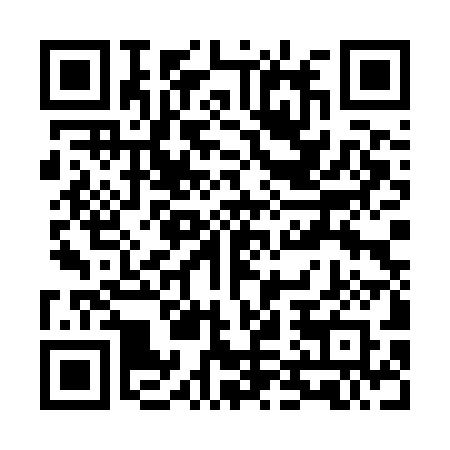 Ramadan times for Kantchari, Burkina FasoMon 11 Mar 2024 - Wed 10 Apr 2024High Latitude Method: NonePrayer Calculation Method: Muslim World LeagueAsar Calculation Method: ShafiPrayer times provided by https://www.salahtimes.comDateDayFajrSuhurSunriseDhuhrAsrIftarMaghribIsha11Mon4:534:536:0412:043:246:046:047:1012Tue4:534:536:0312:043:236:046:047:1113Wed4:524:526:0212:033:236:046:047:1114Thu4:514:516:0212:033:226:046:047:1115Fri4:514:516:0112:033:226:056:057:1116Sat4:504:506:0012:023:216:056:057:1117Sun4:494:496:0012:023:216:056:057:1118Mon4:494:495:5912:023:206:056:057:1119Tue4:484:485:5912:023:206:056:057:1120Wed4:484:485:5812:013:196:056:057:1121Thu4:474:475:5712:013:196:056:057:1122Fri4:464:465:5712:013:186:056:057:1123Sat4:454:455:5612:003:186:056:057:1124Sun4:454:455:5512:003:176:056:057:1125Mon4:444:445:5512:003:176:056:057:1126Tue4:434:435:5411:593:166:056:057:1227Wed4:434:435:5311:593:156:056:057:1228Thu4:424:425:5311:593:156:056:057:1229Fri4:414:415:5211:593:146:056:057:1230Sat4:414:415:5111:583:136:056:057:1231Sun4:404:405:5111:583:136:056:057:121Mon4:394:395:5011:583:126:056:057:122Tue4:394:395:4911:573:116:056:057:123Wed4:384:385:4911:573:116:056:057:124Thu4:374:375:4811:573:106:066:067:135Fri4:364:365:4811:563:096:066:067:136Sat4:364:365:4711:563:096:066:067:137Sun4:354:355:4611:563:086:066:067:138Mon4:344:345:4611:563:076:066:067:139Tue4:344:345:4511:553:076:066:067:1310Wed4:334:335:4411:553:066:066:067:13